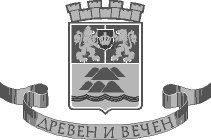 ОБЩИНА ПЛОВДИВ- РАЙОН “СЕВЕРЕН”Пловдив, бул. „ Цар Борис III Освободител” 22 А,     тел: (032) 959004, факс: (032) 959004Приложение № 5ТЕХНИЧЕСКО ПРЕДЛОЖЕНИЕза участие в обществена поръчка по глава Осем “А” от ЗОП с предмет: „Доставка на специализирано транспортно средство, за хора с увреждания на територията на район „Северен” – община Пловдив, във връзка с изпълнение на Проект BG05M9OP001-2.002-0223-C001 - „Услуги за по-добър живот”, финансиран по схема за предоставяне на безвъзмездна финансова помощ „Независим живот”, по Оперативна програма „Развитие на човешките ресурси””От……………………………………………………………………………………………седалище и адрес на управление ……………………………………………………, ЕИК ……………………………представлявано от  ……………………………………………………………………...с ЕГН ………………………, в качеството на ………………………………………... УВАЖАЕМИ ДАМИ И ГОСПОДА, Ние предлагаме да изпълним доставката без резерви и ограничения, в съответствие с условията в поканата.  Предлаганото от нас моторно превозно средство отговаря на минимално изискуемите технически характеристики или еквивалентни на тях, посочени в техническите спецификации от публичната покана.Доставката на МПС-то ще осъществим в срок до .................................................................................................... календарни дни.(цифром и словом) *Не повече от 30 тридесет календарни дни .Срок на валидност на офертата-……………………… календарни дни/ от крайния срок за получаване на офертите; Гаранционият срок на предлаганото моторно превозно средство: За фабрични дефекти - ……. (словом: ……, но не по-малко от 36 (трдесет и шест) месеца или ……. (словом: ……, но не по-малко от 100 000 (сто хиляди)) километра, според това кое от двете обстоятелства настъпи първо;За пробив от ръжда - ……. (словом: ……, но не по-малко от 48 (четиридесет и осем)месеца, независимо за пробега в километри.Гаранцията на вложените части и гаранцията на реализирания гаранционен ремонт е…… (словом …….., но не по-малко от 12 (дванадесет)) месецаЗадължавам се в срок …………(но не повече от 10 (десет) дни ) от деня на рекламацията, на свой риск и за своя сметка да извърши ремонт и/или да замени дефектната/ите част/и с нова/и.Задължавам се в срок …………(но не повече от 30 (тридесет дни )) от момента, в който се установи невъзможността за отстраняване на гаранционния дефект, на свой риск и за своя сметка да доставя на ново МПС от същия вид, качество и технически параметри.       Към настоящият образец прилагаме ПОДРОБНИ ТЕХНИЧЕСКИ СПЕЦИФИКАЦИИ на предлаганото от нас моторно превозно средство, (брошури, каталози, сертификати за качество и др. подходящи),  неразделна част от нашето предложение.Дата: 	............	           									(подпис, печат)